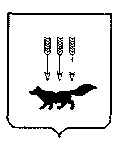 ПОСТАНОВЛЕНИЕАДМИНИСТРАЦИИ городского округа САРАНСКот   «30»    июля     2019 г.			                                                    № 1393Об утверждении документации по внесению изменений в документацию по планировке территории объекта «Комплексная застройка многоэтажными жилыми домами на участке между ул. Волгоградская и автомобильной дорогой на с. Кочкурово (в районе р. Тавла) г. Саранска» (проект планировки территории, проект межевания территории), в части образования земельного участка, предназначенного для размещения объекта «Энергоцентр для собственных нужд», расположенного в районе ул. Волгоградская г. СаранскаВ соответствии с Федеральным законом от 6 октября 2003 года№ 131-ФЗ«Об общих принципах организации местного самоуправления в Российской Федерации», статьями 45, 46 Градостроительного кодекса Российской Федерации, постановлением Главы Администрации городского округа Саранск от 10 мая                  2007 года № 981 «Об утверждении документации по проекту планировки территории, расположенной на участке между ул. Волгоградская и автомобильной дорогой на с. Кочкурово (в районе р. Тавла)» (с изменениями, внесенными постановлениями Администрации городского округа Саранск от            20 мая 2013 года № 1229, от 24 сентября 2013 года № 2517, от 3 марта 2015 года № 692, от 29 февраля 2016 года № 761, от 29 февраля 2016 года № 762, от                     8 августа  2016 года №  2406, от 8 августа 2016 года № 2407, от 31 марта 2017 года № 664,  от 22 мая 2017 года № 1096, от 22 ноября 2017 года № 2658, от 15 декабря                                2017 года № 2841, от 7 февраля 2018 года № 259, от 7 февраля 2018 года № 260,                 от 15 июня 2018 года № 1399, от 14 января 2019 года № 18, от 17 апреля 2019 года № 750, от 17 мая 2019 года № 928),постановлением Администрации городского округа Саранск от 6 мая 2019 года № 866 «О подготовке документации по внесению изменений в документацию по планировке территории объекта "Комплексная застройка многоэтажными жилыми домами на участке между              ул. Волгоградская и автомобильной дорогой на с. Кочкурово (в районе р. Тавла)                 г. Саранска" (проект планировки территории, проект межевания территории), в части образования земельного участка, предназначенного для размещения объекта «Энергоцентр для собственных нужд», расположенного в районе                  ул. Волгоградская г. Саранска», постановлением Главы городского округа Саранск от 23 мая 2019 года № 278-ПГ «О вынесении на публичные слушания документациипо внесению изменений в документацию по планировке территории объекта "Комплексная застройка многоэтажными жилыми домами на участке между ул. Волгоградская и автомобильной дорогой на с. Кочкурово (в районе              р. Тавла) г. Саранска" (проект планировки территории, проект межевания территории), в части образования земельного участка, предназначенного для размещения объекта «Энергоцентр для собственных нужд», расположенного в районе ул. Волгоградская г. Саранска», с учетом протокола публичных слушаний по документациипо внесению изменений в документацию по планировке территории объекта «Комплексная застройка многоэтажными жилыми домами на участке между ул. Волгоградская и автомобильной дорогой на с. Кочкурово (в районе р. Тавла) г. Саранска» (проект планировки территории, проект межевания территории), в части образования земельного участка, предназначенного для размещения объекта «Энергоцентр для собственных нужд», расположенного в районе ул. Волгоградская г. Саранска, проведенных18 июня 2019 года, заключения о результатах публичных слушаний, опубликованного в газете «Вечерний Саранск» от 3 июля 2019 года № 26 (1399),иных прилагаемых документовАдминистрация городского округа Саранск постановляет:1.Утвердить документацию по внесению изменений в документацию по планировке территории объекта «Комплексная застройка многоэтажными жилыми домами на участке между ул. Волгоградская и автомобильной дорогой на с. Кочкурово (в районе р. Тавла) г. Саранска» (проект планировки территории, проект межевания территории), в части образования земельного участка, предназначенного для размещения объекта «Энергоцентр для собственных нужд», расположенного в районе ул. Волгоградская г. Саранска,согласно приложению к настоящему постановлению (заказчик – ООО «Мордовдевелопмент»).2. Контроль за исполнением настоящего постановления возложить                               на Заместителя Главы городского округа Саранск – Директора Департамента перспективного развития Администрации городского округа Саранск. 3. Настоящее постановление вступает в силу со дня его официального опубликования.Глава городского округа Саранск					П.Н.Тултаев				Приложение  к постановлению Администрации городского округа Саранск от «___»___________2019г. № ____Состав документации по внесению изменений в документацию по планировке территории объекта «Комплексная застройка многоэтажными жилыми домами на участке между ул. Волгоградская и автомобильной дорогой на с. Кочкурово (в районе р. Тавла) г. Саранска» (проект планировки территории, проект межевания территории), в части образования земельного участка, предназначенного для размещения объекта «Энергоцентр для собственных нужд», расположенного в районе ул. Волгоградская г. Саранска   №п/пНаименование документа1Пояснительная записка2Графическая часть2.1Основная часть проекта планировки территории:2.1.1Чертеж планировки территории М1:500Разбивочный чертеж красных линий М1:5002.2Материалы по обоснованию проекта планировки территории:2.2.1Схема расположения элемента планировочной структуры (по материалам генерального плана г.о. Саранск, 2014 год) 2.2.2Схема,отображающая местоположение существующих объектов капитального строительства, в том числе линейных объектов, объектов, подлежащих сносу, объектов незавершенного строительства, а также проходы к водным объектам общего пользования и их береговым полосам М1:5002.2.3Схема границ зон с особыми условиями использования территории М1:5002.2.4Схема вертикальной планировки территории, инженерной подготовки и инженерной защиты территории М1:500Результаты инженерных изысканий М1:5003.1Основная часть проекта межевания территории:3.1.1Чертеж межевания территории. Чертеж границ зон действия публичных сервитутов М1:5003.2Материалы по обоснованию проекта межевания территории:3.2.2Чертеж границ существующих земельных участков. Чертеж местоположения существующих объектов капитального строительства М 1:500